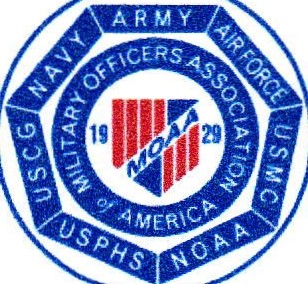 Portland ChapterMilitary Officers Association of America PO Box 18206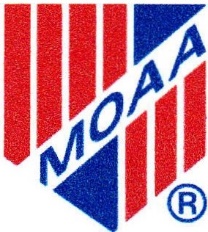 Portland, OR 97213APPLICATION FOR SURVIVING SPOUSE MEMBERSHIPDATE _________________                                                                 SPONSOR: ____________________FIRST NAME:	LAST NAME:	___________SPOUSE’S RANK:  ____________ SERVICE: ________   DATE OF DEATH: ____________ADDRESS: _____________________________________________________________CITY:  _______________________ STATE: ____________     ZIP: ________________TELEPHONE:   Home: ___________________ Cell: ___________________________E-MAIL ADDRESS: ______________________                                                                                   (Will include in Chapter Directory) ARE YOU A NATIONAL MOAA MEMBER?  YES	NO _________________________LEVEL:  BASIC ______   PREMIUM ______   LIFE ______NATIONAL MOAA MEMBER ID#:______________________________	NOTE:  Surviving Spouse Members are not required to pay annual dues; however, they may do so              on a voluntary basis. Chapter dues are $30.00 annually and cover the period 1 January – 31 December.  Please make check payable to:  “Portland Chapter – MOAA.”Send to:    Portland Chapter - MOAA                      P.O. Box 18206                   Portland, OR 97213                                    